Собрание участников публичных слушаний по проекту постановления Администрации города Элисты «Об утверждении проекта планировки и проекта межевания территории», по проекту постановления Администрации города Элисты «О предоставлении разрешения на отклонение от предельных параметров разрешенного строительства, реконструкции объектов капитального строительства»3 февраля 2023 года                                                                                                                 15.00ч. Повестка дня 1) по проекту постановления Администрации города Элисты «О предоставлении разрешения на отклонение от предельных параметров разрешенного строительства, реконструкции объектов капитального строительства» (Приложение 1) в отношении земельного участка с кадастровым номером 08:14:030526:24 площадью 836 кв.м, расположенного по адресу: Республика Калмыкия, город Элиста, ул. им. Сельгикова М.А., д. 39, по следующим показателям: без минимальных отступов с западной стороны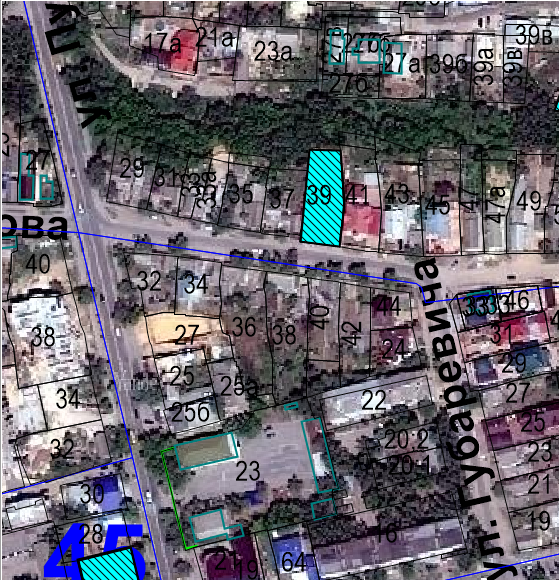 2) по вопросу утверждения проекта планировки и проекта межевания территории на земельном участке с кадастровым номером 08:14:030545:1300 площадью 7744 кв.м., расположенном по адресу: Республика Калмыкия, город Элиста, ул. Ленина, №333 «А», строение 9, строение 10;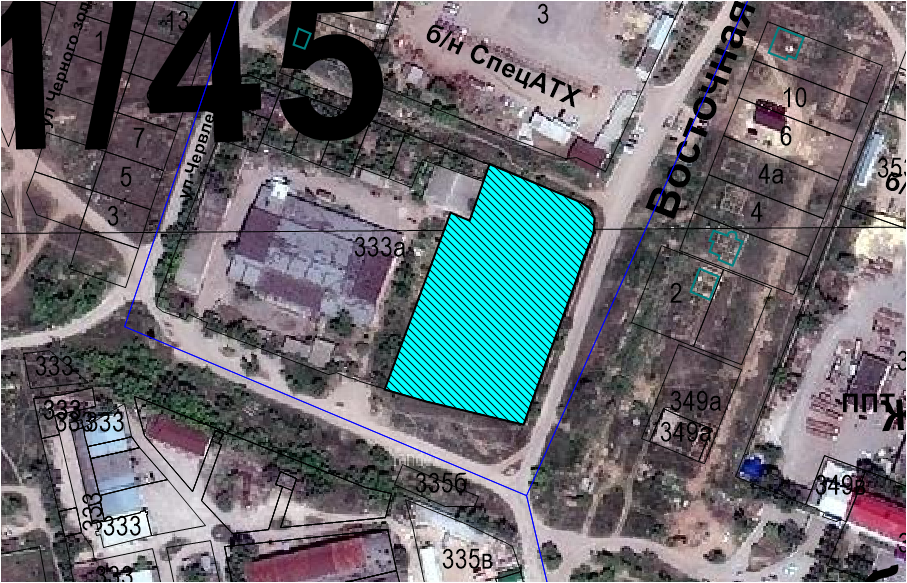 3) по вопросу утверждения проекта планировки и проекта межевания территории на земельных участках с кадастровыми номерами 08:14:030545:1228, 08:14:030545:1229, 08:14:030545:1230, 08:14:030545:1231, 08:14:030545:1279 общей площадью 2347 кв.м., расположенных по адресу: Республика Калмыкия, город Элиста, ул. Ленина, №333 «А», строение 3,4,5,6,7,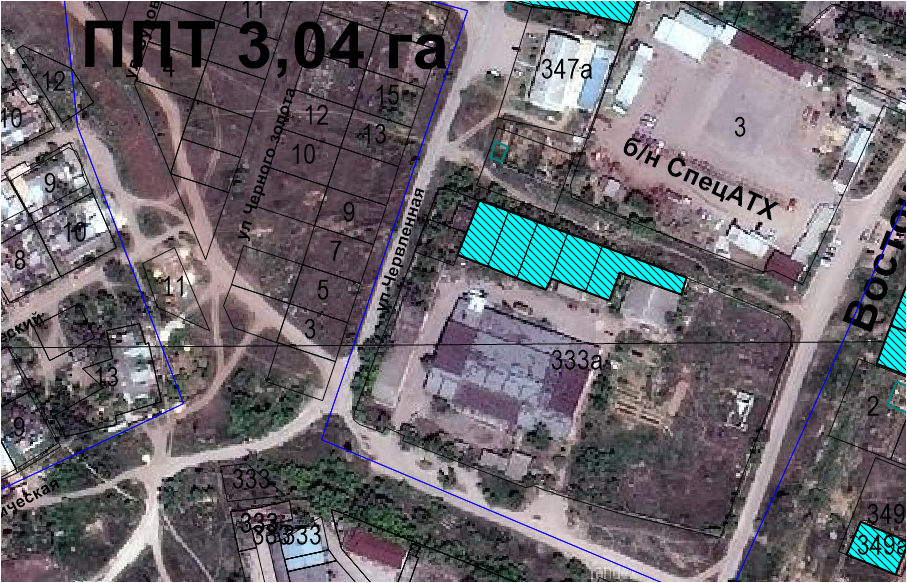 4) по вопросу утверждения проекта планировки и проекта межевания территории на земельном участке с кадастровым номером 08:14:030545:500 площадью 45529 кв.м., расположенном по адресу: Республика Калмыкия, город Элиста, Восточная промзона, 5 проезд, д.13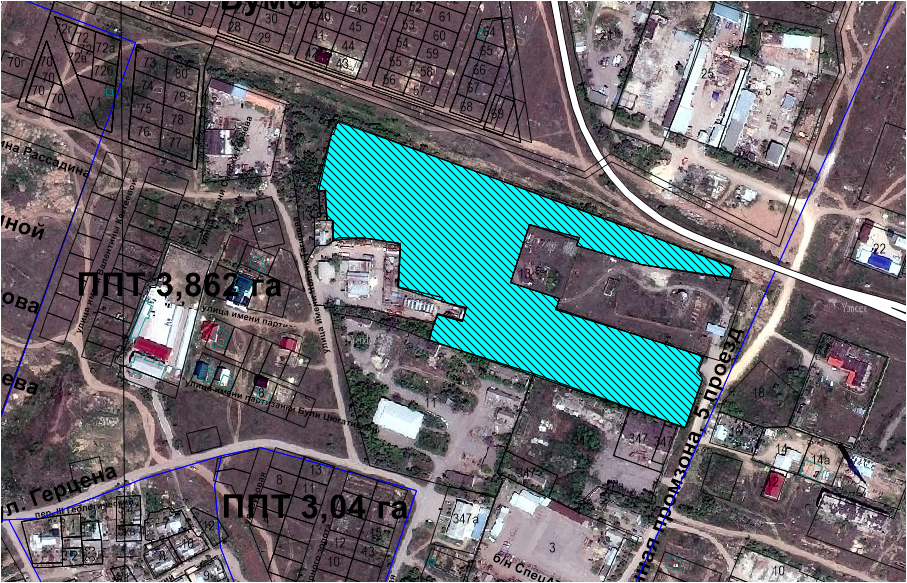 